PLEASE NOTE THAT OUR SESSION FEES HAVE INCREASED FROM OCTOBER 1ST.OUR HALL HIRE FEES INCREASE EVERY YEAR – WE HAVE NOT INCREASED OUR SESSION FEES IN 4 YEARS.MEMBERSHIPSBRITISH GYMNASTICS MEMBERSHIPYou need to (or your parents if under 16) complete your British Gymnastics membership online, directly with British Gymnastics. Clubs are no longer allowed to do this on your behalf. It is a requirement that EVERY member of the academy is at least  Bronze member of British Gymnastics. You will have to pay your British Gymnastics fees directly to BG (credit/debit card etc). Our annual club membership now becomes a separate fee payable to the club as cash/cheque.BG MEMBERSHIP FEES: This is now payable directly to British Gymnastics. Further information will be provided when released by British Gymnastics. Membership runs from October 1st to October 1st each year. Please ensure you apply for BRONZE membership unless you are advised otherwise by the club. Those of you who are members of another British Gymnastics club DO NOT need to pay more than once BUT if your primary membership is with another club PLEASE chase them up to ensure that IF THEY ARE TAKING FULL FEES AND PAYING BG FOR YOUR MEMBERSHIP (you will still need to go online yourself and join BG)RECREATIONAL AND REGIONAL COMPETITIVE MEMBERSCLUB MEMBERSHIP.Academy Membership for the year is £25 THIS IS A YEARLY PAYMENT TO BE MADE AT THE BEGINNING OF SEPTEMBER/JOINING. FAILURE TO DO SO WILL RESULT IN THE GYMNAST NO LONGER BEING PERMITTED TO JUMP. Session fees are calculated monthly, and should be paid by Direct Debit3) NATIONALLY COMPETITIVE LONDON TRAMPOLINE ACADEMY MEMBERS (BY INVITATION)Academy Membership Fee £15 THIS IS A YEARLY PAYMENT TO BE MADE AT THE BEGINNING OF SEPTEMBER/JOINING. FAILURE TO DO SO WILL RESULT IN THE GYMNAST NO LONGER BEING PERMITTED TO JUMP. Session Fees are calculated monthly, and should be paid by Direct Debit.  PAGE 1 OF 24) Payment: Please pay by direct debit, details as follows: Nova Trampoline, NatWest BankSort Code: 60-11-18Account no.: 77069617Please email confirmation of standing order set up to info@londontrampoline.com. If monthly, standing order payments are not possible, please contact Harriet Curtis, Membership & Competitions Secretary at info@londontrampoline.com to discuss other options.  LONDON TRAMPOLINE ACADEMY Saturday Session Fee Calculator Saturday session fees are calculated separately to weekday fees as the sessions run termly. These must be paid at the beginning of each term and prior to the gymnast’s second session. If you have any queries please email info@londontrampoIine.com4) SATURDAY MEMBERS ACADEMY MEMBERSHIP.If you are not a BG member it will be necessary for you to pay a club/BG membership fee, please contact Harriet Curtis, Competition & Membership Secretary at info@londontrampoline.com to discuss this.  Academy Membership for the year is £25 THIS IS A YEARLY PAYMENT TO BE MADE AT THE BEGINNING OF SEPTEMBER/JOINING. FAILURE TO DO SO WILL RESULT IN THE GYMNAST NO LONGER BEING PERMITTED TO JUMP. Saturday 2017-2018 Session Fees These are calculated on a termly basis, and can be paid by Direct Debit (see previous page for details). If you are not a BG member it will be necessary for you to pay a club/BG membership fee, please contact Harriet Curtis, Competition & Membership Secretary at info@londontrampoline.com to discuss this.DMT FEES ARE WAIVED FOR LONDON TRAMPOLINE ACADEMY MEMBERSPayment Please pay by direct debit, details as follows:Nova Trampoline, NatWest BankSort Code: 60-11-18Account no.: 77069617Please email confirmation of an order set up to info@londontrampoline.com. If monthly, standing order payments are not possible, please contact Harriet Curtis, Membership & Competitions Secretary at info@londontrampoline.com to discuss other options.PAGE 2 OF 2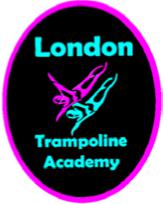 LONDON TRAMPOLINE ACADEMY/LONDON DMT 
Fee CalculatorThis form has been produced to help calculate monthly session fee payment. These must be paid at the beginning of each month and prior to the gymnast’s second session. If you have any queries please email info@londontrampoIine.com 1st GYMNAST               1st GYMNAST               1st GYMNAST               2ND AND ADDITIONAL GYMNASTS FROM SAME FAMILY2ND AND ADDITIONAL GYMNASTS FROM SAME FAMILY2ND AND ADDITIONAL GYMNASTS FROM SAME FAMILYSessions per weekMonthly Session FeeMonthly Fee totalSessions per weekMonthly Session FeeMonthly Fee total1 session per week£30.00£30.001 session per week£27.00£57.00Additional sessions per week are £20.00Additional sessions per week are £20.00Additional sessions per week are £20.00Additional sessions per week are £18.00Additional sessions per week are £18.00Additional sessions per week are £18.002 sessions per week£20.00£50.002 sessions per week£18.00£95.003 sessions per week£20.00£70.003 sessions per week£18.00£133.004 sessions per week£20.00£90.004 sessions per week£18.00£171.005 sessions per week£10.00£100.005 sessions per week£18.00£199.00NATIONALLY COMPETITIVE SQUAD MEMBERS (BY INVITATION)NATIONALLY COMPETITIVE SQUAD MEMBERS (BY INVITATION)NATIONALLY COMPETITIVE SQUAD MEMBERS (BY INVITATION)Sessions per weekSession FeeMonthly Total1 session per week£25£25Additional sessions per week are at a variable rateAdditional sessions per week are at a variable rateAdditional sessions per week are at a variable rate2 sessions per week£15£403 sessions per week£15£554 sessions per week£10£655 sessions per week£10£75TermFeeSeptember - December term£60.00January – March term£40.00April – July term£60.00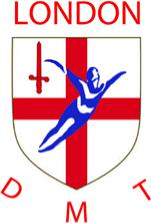 LONDON DMT FEESSession Fee’s These are calculated on a monthly basis, and should be paid by Direct Debit. If you are not a BG member it will be necessary for you to pay a club/BG membership fee, please contact Harriet Curtis, Competition & Membership Secretary at info@londontrampoline.com to discuss this.Sessions per weekMonthly Session FeeMonthly Fee Total1 session per week£24£24Additional sessions per week are currently FoCAdditional sessions per week are currently FoCAdditional sessions per week are currently FoC2 sessions per week--